.Sheet translated by: Jesús Moreno Vera[1-8]: STOMP, STOMP, SWIVELS, BACK, HOOK, WALK, SCUFF[9-16]: WALK, SCUFF, WALK, SCUFF, JAZZBOX WITH CROSS[17-24]: WAVE R, ROCK R, RECOVER, TURN ½ R, STOMP[25-32]: HEEL R FWD, TURN ¼ L, HEEL R FWD, TURN ¼ L, JAZZ-BOX TURNING ½ R** Here restart on walls 3, 6, 7, 9, 10 and 11 **[33-40]: HEEL STRUT FWD R L, KICK, STOMP, KICK, STOMP** Here restart on wall 5 **[41-48]: HEEL SPLITS X2, MILITARY TURN X2BACK TO STARTTAG - At the end of the first wall, add the following:[1-8]: VAUDEVILLE X2RESTARTS:-On walls 3, 6, 7, 9, 10 and 11 dance the first 32 counts and start over.On wall 5, dance 40 counts and start over.Between, Rodeos & Fenders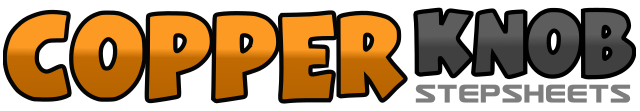 .......Count:48Wall:2Level:Newcomer.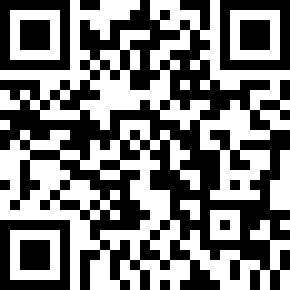 Choreographer:Jesús Moreno Vera (ES) & Ángeles Mateu Simón (ES) - December 2020Jesús Moreno Vera (ES) & Ángeles Mateu Simón (ES) - December 2020Jesús Moreno Vera (ES) & Ángeles Mateu Simón (ES) - December 2020Jesús Moreno Vera (ES) & Ángeles Mateu Simón (ES) - December 2020Jesús Moreno Vera (ES) & Ángeles Mateu Simón (ES) - December 2020.Music:Between Rodeos & Fenders - Country RioBetween Rodeos & Fenders - Country RioBetween Rodeos & Fenders - Country RioBetween Rodeos & Fenders - Country RioBetween Rodeos & Fenders - Country Rio........1Stomp slightly forward with your right foot.2Stomp forward with right foot.3Turn both heels to the right.4Bring both heels to the site.5Step back with your right foot.6Hook left foot in front of right.7Step forward with your left foot.8Scuff with right foot.9Step forward with your right foot.10Scuff with left foot.11Step forward with left foot.12Scuff with right foot.13Cross the right foot in front of the left.14Step back with left foot.15Step right to the right.16Cross the left foot in front of the right foot.17Step right to the right.18Cross left foot behind right foot.19Step left to the left.20Cross the right foot over the left.21Rock right foot to the right.22Recover weight on the left foot.23Turn ½ turn to the right and step right to the side.24Stomp left foot forward.25Heel right foot forward.26Turn ¼ turn to the left by lowering your foot (weight on left foot).27Heel right foot forward.28Turn ¼ turn to the left by lowering your foot (weight on left foot).29Cross right foot over the left.30Step back with right foot.31Turn ½ turn to the right and step right forward.32Step left forward.33Heel right foot forward.34Lower your foot.35Heel left foot forward.36Lower your foot.37Kick forward with right foot.38Stomp with the right foot next to the left.39Kick with right foot to the right.40Stomp with right foot next to left.41Open both heels to the sides.42Close both heels.43Open both heels to the sides.44Close both heels.45Step forward with right foot.46Turn left ½ turn.47Step forward with right foot.48Turn left ½ turn.1Cross right foot over left.2Step left back.3Heel right foot forward diagonally.4Step right to the site.5Cross left foot in over right.6Step right back.7Left heel forward diagonally.8Step left to the site.